ПРИКАЗ«О внесении изменений в план контрольных мероприятий комитета по финансам администрации городского округа город Михайловка Волгоградской области на 2016 год, утвержденный приказом комитета по финансам администрации городского округа город Михайловка Волгоградской области от 21.12.2015 № 35»В целях обеспечения внутреннего муниципального финансового контроля в соответствии со статьей 269.2 Бюджетного кодекса Российской Федерации, п р и к а з ы в а ю:в План контрольных мероприятий комитета по финансам администрации городского округа город Михайловка Волгоградской области на 2016 год, включить приложение № 4  «План проведения проверок целевого использования бюджетных средств»Председатель комитета по финансам                                                     А.В. ФроловаС приказом ознакомлена                                                                          Т.С. Першина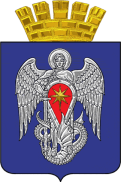 Администрация городского округа город МихайловкаВолгоградской областиАдминистрация городского округа город МихайловкаВолгоградской областиКОМИТЕТ ПО ФИНАНСАМКОМИТЕТ ПО ФИНАНСАМот 26.10.2016 года№31№ п/пНаименование учрежденияТема проверкиПроверяемый периодМесяц начала проведения ревизии123451.Автономное учреждение городского округа город Михайловка Волгоградской области «Центр физической культуры и спортивной подготовки»Целевое использование средств субсидии из бюджета городского округа город Михайловка Волгоградской области на проведение мероприятий и подготовку жителей сельских территорий к участию в соревнованиях различного уровняИстекший период 2016 годаНоябрь 2016 года